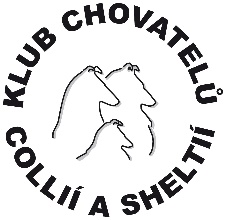 BONITAČNÍ ŘÁDKlubu chovatelů Collií a Sheltií z.s.     Článek 1 Základní ustanovení Bonitace je popisná prohlídka, která slouží k získání a zdokumentování poznatků o exteriérových a povahových vlastnostech bonitovaných jedinců, jejich nedostatcích, vadách a odchylkách od FCI - standardu plemene. Údaje získané a stanovené při bonitaci se zaznamenávají do bonitačního listu, do průkazu původu a jsou součástí hlavních údajů o psu nebo feně v záznamech dílčí plemenné knihy (dále DPK) a genealogii Klubu chovatelů Collií a Sheltií z.s. (dále Klub). K rozmnožování smí být použito výhradně jedinců, kteří oba splnili níže uvedené podmínky pro vstup do chovu a byli před prvním krytím přeregistrováni v plemenné knize ČMKU (dále PK ČMKU). Článek 2 Zásady pořádání bonitací 1.	Bonitace jsou pořádány podle plánu termínového kalendáře, který vyhlašuje výbor Klubu na celý kalendářní rok předem, případně mohou být bonitace vyhlášeny výborem Klubu v dalších termínech. 2. 	Místa a data konání bonitací se volí podle možností Klubu v různých částech ČR a v různých ročních obdobích. Termínový kalendář s uvedením místa a data konání bonitací se zveřejňuje v MAGAZÍNU C&S a na webu Klubu. 3. 	Pro každou bonitaci je výborem Klubu určen garant, který zajišťuje průběh bonitace po technické, materiální a organizační stránce a: shromažďuje přihlášky na bonitaci, ověřuje platné členství v Klubu majitele bonitovaného psa, ověřuje ve spolupráci s pokladní uhrazené poplatky, ve výjimečných případech vybírá poplatky při bonitaci a zasílá je na účet Klubu, vyúčtuje finanční nároky členů bonitační komise, zapisuje získané informace do genealogie Klubu, předává kopie bonitačních listů osobě pověřené Klubem, která je archivuje po dobu 10 let. Článek 3 Podmínky pro připuštění k bonitaci 1. 	K bonitaci mohou být předvedeni pouze psi a feny, kteří splňují tyto podmínky: a) 	mají platný průkaz původu a jsou v držení majitele, uvedeného v tomto průkazu, v případě spolumajitelství musí být v PP uvedeni všichni majitelé b) 	dosáhli věku: 		- obě plemena kolií minimálně 15 (patnácti) měsíců, 		- šeltie minimálně 12 (dvanácti) měsíců. c) 	absolvovali klubovou nebo speciální výstavu na území ČR s oceněním výborný nebo velmi dobrý. d)	výstavu dle bodu c) absolvovali ve věku od 12 měsíců, u šeltií může být  výstava ve věku od 10 měsíců e)	u šeltií je doloženo vyšetření luxace patel f) 	jedinec je nezanedbaný, v odpovídající výživové kondici dle plemenné příslušnosti, bez kosmetických úprav a v minulosti mu nebyl proveden zákrok k odstranění exteriérové vady. 2. 	U jedinců, kteří byli v minulosti bonitováni s výsledkem nechovný z důvodů vad, které byly součástí tehdy platného bonitačního řádu, je umožněna rebonitace. Rebonitace může být provedena pouze tím klubem, který zvíře znechovnil při první bonitaci a u kterého došlo ke změně bonitačního řádu tak, že došlo k odstranění podmínky, která znechovnění zapříčinila. K rebonitaci mohou být připuštěni pouze jedinci, kteří splní dané podmínky pro připuštění k bonitaci dle tohoto řádu s platností od 1. 7. 2013, tj. musí splnit podmínku účasti na výstavách od 1. 7. 2013. 3. K bonitaci nemohou být připuštěni: a) psi – samci, kteří nemají obě varlata normálně vyvinutá a plně sestouplá v šourku b) jedinci vykazující agresivitu  c) jedinci, u nichž byl proveden zákrok sloužící k odstranění nebo zakrytí anatomické nebo exteriérové vady.  d) jedinci s chybějícím řezákem nebo špičákem e) jedinci s jiným skusem než nůžkovým f) jedinci s nesprávně uloženým špičákem nebo špičáky g) jedinci s chybějícími nebo neprořezanými 2 premoláry vedle sebe h) jedinci se zalomeným ocasem (nevratná deformace obratlů)ch) jedinci s jiným než standardním zbarvením nebo s bílými fleky v pláštiČlánek 4 Bonitační komise Popisnou přehlídku může provádět pouze minimálně tříčlená bonitační komise. Bonitační komisi pro jednotlivé bonitační akce jmenuje Výbor klubu. Práci komise řídí její předseda, kterým musí být rozhodčí exteriéru pro daná plemena. Dalšími členy komise jsou zpravidla poradci chovu nebo členi Výboru, případně členi klubu. Předseda bonitační komise ani člen bonitační komise nesmí bonitovat jedince ve vlastním majetku, vždy jej musí zastupovat jiný rozhodčí nebo člen bonitační komise. Článek 5 Bonitační list Bonitační komise zaznamená všechny naměřené a zjištěné údaje do bonitačního listu. Tiskopis bonitačního listu je přílohou tohoto řádu. Bonitační list po jeho vyplnění ve všech předtištěných položkách podepisují všichni členové bonitační komise. Odpovědnost za úplnost, správnost a čitelnost údajů má předseda komise. Originál bonitačního listu obdrží majitel psa, kopie listu je archivována Klubem. Podle bonitačních listů jsou celkové výsledky bonitace zveřejňovány v MAGAZÍNU C&S a na webu Klubu. Článek 6 Povinnosti majitele psa Majitel je povinen při předvedení psa k bonitaci: splnit všechny podmínky bonitace, uvedené v článku 3 tohoto Bonitačního řádu, předložit průkaz původu psa s přílohou (pokud ji má), uhradit předem poplatek za provedení bonitace, předložit doklad o absolvování povinné výstavy ve formě výstavního posudku nebo zápisu v PP či příloze PP, v případě háravé feny, oznámit tuto skutečnost předem garantovi bonitace, aby fena mohla být bonitována na konci pořadí. Článek 7 Poplatky za provedení bonitace Poplatek za provedení bonitace je stanoven ve výši 800,- Kč, základní sleva pro členy Klubu je 500,- Kč. Další slevy z bonitačního poplatku jsou stanoveny v příloze č. 5. V případě bonitovaného jedince, který je v majetku více občanů ČR, musí být tito uvedeni v PP jedince a zároveň být členy Klubu, jinak hradí poplatek ve stejné výši jako nečlen Klubu. Poplatky za bonitaci jsou splatné předem na účet Klubu, výjimečně v hotovosti do rukou garanta před jejím zahájením. Pro stanovení výše poplatků se na členy Moravskoslezského klubu chovatelů collií a sheltií a členy Sheltie Club CZ hledí jako na členy našeho Klubu. Článek 8 Všeobecná ustanovení 1.	Výsledek bonitace zapíše bonitační komise do průkazu původu ve tvaru: - Datum - místo konání - výška v cm – doporučen / nedoporučen k přeregistraci - podpis předsedy komise - otisk razítka Klubu. 2. 	Bonitace jedince je platná doživotně. Použitelným pro chov se jedinec stává až po přeregistraci do registru chovných jedinců při hlavní plemenné knize ČMKU. 3. 	Podmíněná bonitace (chybí splnění některé podmínky) je nepřípustná. 4. 	Pokud je přivezen do ČR dospělý jedinec splňující podmínky chovnosti dle FCI nebo organizacích uznaných FCI a je přeregistrován na českou plemennou knihu, je možné jím od okamžiku dovozu disponovat v chovu za předpokladu, že bude předveden do půl roku od data dovozu na bonitaci, nebo popisné prohlídce, bez nutnosti absolvování povinných výstav v ČR. Pokud jedinec nesplní podmínku předvedení na popisné prohlídce nebo bonitaci, nesmí být používán v dalším chovu až do okamžiku splnění podmínky předvedení na popisné přehlídce či bonitaci.5. 	Odložit bonitaci může bonitační komise při nejasné nebo sporné okolnosti v průběhu bonitace. Problematiku předloží předseda komise se stanoviskem bonitační komise k rozhodnutí nejbližší schůzi výboru Klubu do rukou jeho předsedy. Poplatek se převádí. Záznam o odložení bonitace zapíše bonitační komise do průkazu původu ve tvaru: Datum - místo konání – důvod odložení bonitace - podpis předsedy komise - otisk razítka Klubu. 6. 	Stížnost proti hodnocení a výsledku bonitace může majitel psa podat doporučenou zásilkou s uvedením námitek do 14 kalendářních dnů ode dne konání bonitace výboru Klubu k rukám jeho předsedy. Stížnost nemá odkladný účinek. Výbor Klubu na své následující schůzi po ověření nutných skutečností rozhodne s konečnou platností buď o zamítnutí stížnosti, nebo nařídí opakování bonitace (bez poplatku). 7. 	Je-li exteriérová vada důsledkem úrazu jedince, je jeho majitel povinen při bonitaci předložit veterinární potvrzení o následcích úrazu a jeho léčení. 8. 	Klub uznává výsledky bonitací dalších klubů, zabývajících se chovem kolií a šeltií v ČR, tj. Moravskoslezského klubu chovatelů collií a sheltií z.s. a Sheltie Club CZ. Článek 9 Závěrečná ustanovení 1. 	Prováděcí pokyny k provádění tohoto řádu vydá podle nutnosti operativně výbor Klubu. 2. 	Bonitační řád byl schválen členskou schůzí Klubu, konanou dne 17.3.2018 a tímto dnem nabývá platnosti. Tímto dnem se také ruší dosavadní vydané pokyny k provádění bonitací v celém rozsahu. 3. 	Přílohou Bonitačního řádu je: 		a) Příloha čís. 1 – tiskopis Bonitační list, (na webu Chov – Administrativa chovu) 		b) Příloha čís. 2 – FCI-standard collie dlouhosrsté č. 156, (boční záložka u jednotl.plemen)	     c) Příloha čís. 3 – FCI-standard collie krátkosrsté č. 296, (boční záložka u jednotl.plemen)	     d) Příloha čís. 4 – FCI-standard sheltie č.88. (boční záložka u jednotl.plemen)	e) Příloha čís. 5 – Podpora vyšetřování zdraví (na webu Chov – Zdraví)MVDr. Vladimír Fiala, v. r. předseda Klubu Klub chovatelů Collií a Sheltií z.s.